4B-101. Opening and closing a probate court case (Flow chart).OPENING AND CLOSING A PROBATE COURT CASE[Adopted by Supreme Court Order No. 18-8300-014, effective for all cases pending or filed on or after December 31, 2018.]TESTATE (WILL)TESTATE (WILL)INTESTATE (NO WILL)INTESTATE (NO WILL)Step 1 Locate Will (Original required) Locate Will (Original required) 1.
2.
3.


4.



5. Identify Devisees
Identify Heirs 
Identify County and choose
whether to file in Probate Court or
District Court
If Decedent died more than three
years ago or the original will
cannot be located, the case must
be filed in District Court
Check for demand for notice in
District Court 1.
2.


3. Identify Heirs
Identify County and choose whether
to file in Probate Court or District
Court
Check for demand for notice in
District Court See Rules 1B-102, 1B-301, 1B-302, 1B-305 NMRA See Rules 1B-102, 1B-301, 1B-302, 1B-305 NMRA See Rules 1B-102, 1B-301, 1B-302, 1B-303 NMRA See Rules 1B-102, 1B-301, 1B-302, 1B-303 NMRA 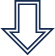 Step 2 File an Application to Probate Will and Appoint Personal Representative (PR)

See Rules 1B-102, 1B-302, 1B-305, 1B-306(A)(1) NMRA and Form 4B-302 NMRA File an Application to Probate Will and Appoint Personal Representative (PR)

See Rules 1B-102, 1B-302, 1B-305, 1B-306(A)(1) NMRA and Form 4B-302 NMRA File an Application to Appoint Personal Representative (PR)


See Rules 1B-102, 1B-302, 1B-303, 1B-304(A)(1) NMRA and Form 4B-301 NMRA File an Application to Appoint Personal Representative (PR)


See Rules 1B-102, 1B-302, 1B-303, 1B-304(A)(1) NMRA and Form 4B-301 NMRA Step 3 Obtain Order to Informally Probate Will and Appoint PR; file an Acceptance of Appointment; have Clerk issue Letters Testamentary


See Rule 1B-306(A)(2)-(4) NMRA and Forms 4B-304, 4B-305, 4B-307 NMRA Obtain Order to Informally Probate Will and Appoint PR; file an Acceptance of Appointment; have Clerk issue Letters Testamentary


See Rule 1B-306(A)(2)-(4) NMRA and Forms 4B-304, 4B-305, 4B-307 NMRA Obtain Order to Informally Appoint PR; file an Acceptance of Appointment; have Clerk issue Letters of Administration 


See Rule 1B-304(A)(2)-(4) NMRA and Forms 4B-303, 4B-305, 4B-306 NMRA Obtain Order to Informally Appoint PR; file an Acceptance of Appointment; have Clerk issue Letters of Administration 


See Rule 1B-304(A)(2)-(4) NMRA and Forms 4B-303, 4B-305, 4B-306 NMRA Step 4 Within 30 days of Appointment, Send Notice of Appointment, Order, and copy of Will to Devisees, Heirs, and any person who has filed a demand for notice 

See Rules 1B-102, 1B-306(B) NMRA and Forms 4B-401, 4B-402 NMRA Within 30 days of Appointment, Send Notice of Appointment, Order, and copy of Will to Devisees, Heirs, and any person who has filed a demand for notice 

See Rules 1B-102, 1B-306(B) NMRA and Forms 4B-401, 4B-402 NMRA Within 30 days of Appointment, Send Notice of Appointment and Order to Heirs and any person who has filed a demand for notice


See Rules 1B-102, 1B-304(B) NMRA and Forms 4B-401, 4B-402 NMRA Within 30 days of Appointment, Send Notice of Appointment and Order to Heirs and any person who has filed a demand for notice


See Rules 1B-102, 1B-304(B) NMRA and Forms 4B-401, 4B-402 NMRA Step 5 Decide whether to Notify Creditors
If Creditors will be notified,
(a) send notice,
(b) publish notice, OR
(c) both

See Rules 1B-102, 1B-305, 1B-306(C) NMRA and Form 4B-501 NMRA Decide whether to Notify Creditors
If Creditors will be notified,
(a) send notice,
(b) publish notice, OR
(c) both

See Rules 1B-102, 1B-305, 1B-306(C) NMRA and Form 4B-501 NMRA Decide whether to Notify Creditors
If Creditors will be notified,
(a) send notice,
(b) publish notice, OR
(c) both

See Rules 1B-102, 1B-303, 1B-304(C) NMRA and Form 4B-501 NMRA Decide whether to Notify Creditors
If Creditors will be notified,
(a) send notice,
(b) publish notice, OR
(c) both

See Rules 1B-102, 1B-303, 1B-304(C) NMRA and Form 4B-501 NMRA Step 6 Collect/Inventory Assets of the Decedent, Value Assets (within 3 months of appointment), and Determine Debts of the Decedent

Inventory does not have to be filed with the court

See Rules 1B-305, 1B-306(D) NMRA and Form 4B-601 NMRA Collect/Inventory Assets of the Decedent, Value Assets (within 3 months of appointment), and Determine Debts of the Decedent

Inventory does not have to be filed with the court

See Rules 1B-305, 1B-306(D) NMRA and Form 4B-601 NMRA Collect/Inventory Assets of the Decedent and Value Assets (within 3 months of appointment), and Determine Debts of the Decedent

Inventory does not have to be filed with the court

See Rules 1B-303, 1B-304(D) NMRA and Form 4B-601 NMRA Collect/Inventory Assets of the Decedent and Value Assets (within 3 months of appointment), and Determine Debts of the Decedent

Inventory does not have to be filed with the court

See Rules 1B-303, 1B-304(D) NMRA and Form 4B-601 NMRA Step 7 Pay the Family Allowance ($30,000) and Personal Property Allowance ($15,000) if required

See Rules 1B-102, 1B-305, 1B-306(E) NMRA Pay the Family Allowance ($30,000) and Personal Property Allowance ($15,000) if required

See Rules 1B-102, 1B-305, 1B-306(E) NMRA Pay the Family Allowance ($30,000) and Personal Property Allowance ($15,000) if required

See Rules 1B-102, 1B-303, 1B-304(E) NMRA Pay the Family Allowance ($30,000) and Personal Property Allowance ($15,000) if required

See Rules 1B-102, 1B-303, 1B-304(E) NMRA Step 8 Pay costs and expenses of administration

See Rules 1B-102, 1B-305, 1B-306(F)(1) NMRA Pay costs and expenses of administration

See Rules 1B-102, 1B-305, 1B-306(F)(1) NMRA Pay costs and expenses of administration

See Rules 1B-102, 1B-303, 1B-304(F)(1) NMRA Pay costs and expenses of administration

See Rules 1B-102, 1B-303, 1B-304(F)(1) NMRA Step 9 Pay Creditors or Dispute Claims

See Rules 1B-102, 1B-305, 1B-306(F)(2)-(4) NMRA Pay Creditors or Dispute Claims

See Rules 1B-102, 1B-305, 1B-306(F)(2)-(4) NMRA Pay Creditors or Dispute Claims

See Rules 1B-102, 1B-303, 1B-304(F)(2)-(4) NMRA Pay Creditors or Dispute Claims

See Rules 1B-102, 1B-303, 1B-304(F)(2)-(4) NMRA If you did not deal with Creditors, you should wait a year from date of death to distribute assets, or you may owe unpaid Creditors

See Rule 1B-306(F)(2) NMRA If you did not deal with Creditors, you should wait a year from date of death to distribute assets, or you may owe unpaid Creditors

See Rule 1B-306(F)(2) NMRA If you did not deal with Creditors, you should wait a year from date of death to distribute assets, or you may owe unpaid Creditors

See Rule 1B-304(F)(2) NMRA If you did not deal with Creditors, you should wait a year from date of death to distribute assets, or you may owe unpaid Creditors

See Rule 1B-304(F)(2) NMRA OrOrOrOrIf you published notice to Creditors, sent notice to known Creditors, and paid all Creditors with allowed claims, and if the time for Creditors to make their claims has elapsed, you may distribute assets

See Rules 1B-305, 1B-306(C)(1) NMRA If you published notice to Creditors, sent notice to known Creditors, and paid all Creditors with allowed claims, and if the time for Creditors to make their claims has elapsed, you may distribute assets

See Rules 1B-305, 1B-306(C)(1) NMRA If you published notice to Creditors, sent notice to known Creditors, and paid all Creditors with allowed claims, and if the time for Creditors to make their claims has elapsed, you may distribute assets

See Rules 1B-303, 1B-304(C)(1) NMRA If you published notice to Creditors, sent notice to known Creditors, and paid all Creditors with allowed claims, and if the time for Creditors to make their claims has elapsed, you may distribute assets

See Rules 1B-303, 1B-304(C)(1) NMRA Step 10 Prepare an Accounting of Administration, which does not have to be filed with the court, send the Accounting to Devisees and those who filed a demand for notice, and distribute remaining assets to Devisees

See Rules 1B-102, 1B-306(H)(1) NMRA and Form 4B-602 NMRA Prepare an Accounting of Administration, which does not have to be filed with the court, send the Accounting to Devisees and those who filed a demand for notice, and distribute remaining assets to Devisees

See Rules 1B-102, 1B-306(H)(1) NMRA and Form 4B-602 NMRA Prepare an Accounting of Administration, which does not have to be filed with the court, send the Accounting to Heirs and those who filed a demand for notice, and distribute remaining assets to Heirs 


See Rules 1B-102, 1B-304(H)(1) NMRA and Form 4B-602 NMRA Prepare an Accounting of Administration, which does not have to be filed with the court, send the Accounting to Heirs and those who filed a demand for notice, and distribute remaining assets to Heirs 


See Rules 1B-102, 1B-304(H)(1) NMRA and Form 4B-602 NMRA Step 11 Close probate and estate when you meet the requirements in the Verified Statement 

See Rule 1B-306(H)(2), (3) NMRA and Forms 4B-701, 4B-702 NMRA Close probate and estate when you meet the requirements in the Verified Statement 

See Rule 1B-306(H)(2), (3) NMRA and Forms 4B-701, 4B-702 NMRA Close probate and estate when you meet the requirements in the Verified Statement

See Rule 1B-304(H)(2), (3) NMRA and Forms 4B-701, 4B-702 NMRA Close probate and estate when you meet the requirements in the Verified Statement

See Rule 1B-304(H)(2), (3) NMRA and Forms 4B-701, 4B-702 NMRA 